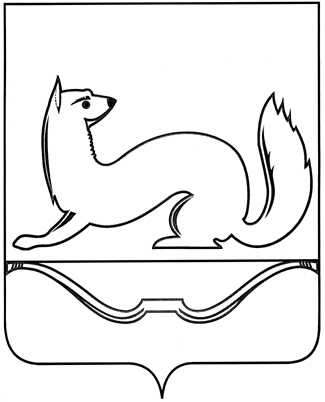 АДМИНИСТРАЦИЯ СЕЛЬСКОГО ПОСЕЛЕНИЯ«ЖИЖИЦКАЯ ВОЛОСТЬ»Комиссия по предупреждению и ликвидации чрезвычайных ситуаций и обеспечения пожарной безопасностиПОСТАНОВЛЕНИЕот 17 мая 2024 года   № 08-КЧСд. ЖижицаОБ ОРГАНИЗАЦИИ РАБОТЫ ПО ПРОФИЛАКТИКЕГИБЕЛИ И ТРАВМАТИЗМА ДЕТЕЙ НА ПОЖАРАХНА ТЕРРИТОРИИ СЕЛЬСКОГО ПОСЕЛЕНИЯ «ЖИЖИЦКАЯ ВОЛОСТЬ» 	Во исполнение Распоряжения Администрации Куньинского района от 15.05.2024 № 8 «Об организации работы по профилактике гибели и травматизма детей на пожарах на территории Куньинского района» в целях у предотвращения гибели и травматизма детей на пожарах на территории сельского поселения «Жижицкая волость»  ПОСТАНОВЛЯЮ:	1. Рассмотреть на заседании комиссии по предупреждению и ликвидации   чрезвычайных   ситуаций   и   обеспечению   пожарной   безопасности   вопросы организации деятельности по предупреждению пожаров по месту жительства многодетных семей, семей (детей), находящихся в трудной жизненной ситуации, а так же семей (детей), находящихся в социально опасном положении, активизации разъяснительной работы, направленной на предупреждение пожаров и уменьшение тяжких последствий от них.          Срок исполнения: до 24 мая 2024 г.;	2. Организовать подворовые обходы и сходы граждан с целью проведения инструктажей по соблюдению требований пожарной безопасности.           Срок исполнения: ежемесячно; 	3.  Организовать изготовление и распространение памяток, листовок и иной наглядной агитации по вопросам пожарной безопасности среди населения.              Срок исполнения: постоянно;	4. Содействовать в организации  мероприятия по ремонту электропроводки, печного и газового оборудования, обеспечению первичными средствами пожаротушения по месту жительства  многодетных семей, семей (детей), находящихся в трудной жизненной ситуации, а так же семей (детей), находящихся в социально опасном положении.          Срок исполнения: до 01 августа 2024 г.;		5.  Контроль за выполнением настоящего распоряжения оставляю за собой.	И.п. Главы сельского поселения                                                                            «Жижицкая волость»                                      Т.Н. Боталова